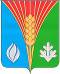 СОВЕТ ДЕПУТАТОВМуниципальное образование сельское поселение Андреевский сельсовет Курманаевского района Оренбургской области(третьего созыва)РЕШЕНИЕ17октября 2023                             с. Андреевка                                               № 5Об избрании главы муниципального образования Андреевский сельсовет Курманаевского района Оренбургской областиВ соответствии со статьей 36 Федерального закона от 06.10.2003 № 131-ФЗ «Об общих принципах организации местного самоуправления в Российской Федерации», статьей 16 Закона Оренбургской области от 21 февраля 1996 «Об организации местного самоуправления в Оренбургской области», Уставом муниципального образования Андреевский сельсовет Курманаевского района, руководствуясь  Положением о порядке  проведения конкурса по отбору кандидатур на должность главы муниципального образования Андреевский сельсовет Курманаевского района Оренбургской области и избрания главы муниципального образования Андреевский сельсовет Курманаевского района Оренбургской области,утвержденным решением Совета депутатов муниципального образования от 17.02.2022 № 136, протоколом № 3 заседания конкурсной комиссии по проведению конкурса по отбору кандидатур на должность главы муниципального образования Андреевский сельсовет Курманаевского района Оренбургской области от 17.10.2023 года,  Совет депутатов муниципального образования РЕШИЛ:1. Избрать Алимкину Людмилу Геннадьевну главой муниципального образования Андреевскийсельсовет Курманаевского района Оренбургской области по результатам открытого голосования.2. Настоящее решение вступает в силу после официального опубликования в газете «Вестник».Председатель Совета депутатов                                                   С.И. ВолобуевРазослано: в дело, прокурору, администрации района